Технологическая карта урока Предмет: географияКласс: 6Тема урока: Реки № урока по теме: урок №2 в теме «Воды суши» Тип урока: изучение нового материала.Цель урока: расширить и углубить знания о водах суши - реках.Задачи урока: Образовательные: Изучить понятия: река, русло, исток, устье, приток, особенности рек в зависимости от рельефа и климата. Познакомить с крупнейшими реками России, мира.Сформировать представление о направлении течения и скорости равнинных и горных рек 
Развивающие: Уметь называть, показывать реки мира, России, мира.Уметь определять водоразделы и бассейны рек.Воспитательные:Воспитывать у учащихся чувство любви и бережного отношения к природе, умение видеть красоту окружающего мира, воспитывать экологическую культуру.Воспитание позитивного отношения к ответам одноклассниковПланируемый результат: Учащиеся должны уметь:
Называть и правильно показывать  реки, основные части реки, бассейн, водораздел.
Объяснять понятия: река, исток, устье, приток, бассейн, водораздел, речная система.
Описывать реку по плану.
Определять направление течения, характер реки в зависимости от рельефа.
Формы организации учебной деятельности: фронтальная, индивидуальная, групповая.Методы обучения: наглядно – иллюстративный,  , репродуктивный, частично – поисковый, исследовательский.Приемы: Анализ, синтез, умозаключение, обобщение.Оборудование: физическая карта полушарий, макет "Водораздел", атласы, учебники Герасимовой Т. П., Неклюковой Н. П. География. Начальный курс. М.: 2007 проектор мультимедиа, учебник мультимедиа,презентация Приложение 1.Установите соответствие Ответы: 1.З; 2.Е; 3. Д; 4.Г: 5.Ж; 6.Б; 7.В; 8.А.Конкурс знатоков:а) Я – сибирская река
Широка и глубока
Букву «е» на «у» смени – 
Стану спутником земли.
(Лена – Луна)
б) Ты, меня, наверно, знаешь,
Я сказки Пушкина – герой,
Но если «я» на «н» сменяешь,
Сибирской стану я рекой.
(Елисей – Енисей)
в) В Африке известная река,
К ней прибавьте срочно букву «к»
Слово все наоборот прочтите,
Город в Подмосковье отыщите.
(Нил + к = Клин)
г) - Название какой реки состоит из предлога и цифры?
(Припять)
- Какая сибирская река состоит из личного местоимения и предлога?
(Яна)
- Название какой реки у тебя во рту?
(Десна)
- Какую реку можно срезать ножом?
(Прут)
- Какой приток Дона носит название дерева?
(Сосна)
- Какая река Западной Сибири носит название посуды?
(Таз)Приложение 2.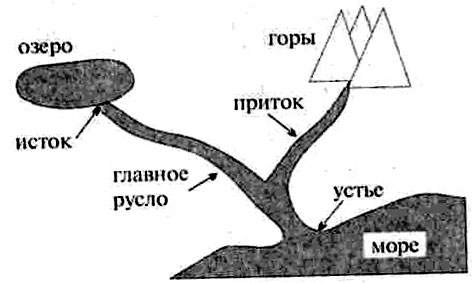 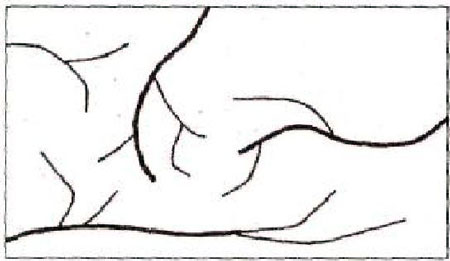 Технологическая карта урока географииТема урока: «Реки»6 класс N п/пЭтапВремяМетоды и формыДеятельность учителяДеятельность учащихся1 Организационный момент1 мин.Диалог: учитель -  классУчитель проверяет, насколько комфортно чувствуют себя ученики, готовность рабочего места, создает ситуацию успехаГотовят рабочее место.2Проверка выполнения д/з5 мин.индивидуальный опрос – работа с карточками (3 – 4 ученика);фронтальный опрос Выявляет уровень знаний по д/з. Определяет типичные недостаткиМобилизируют  интерес, внима ние, отвечают на вопросы учителя, выполняют задание на карточке.2Проверка выполнения д/зВыявляет уровень знаний по д/з. Определяет типичные недостаткиМобилизируют  интерес, внима ние, отвечают на вопросы учителя, выполняют задание на карточке.3Установка познавательной задачи1минУстное сообщение учителяВступительная речь: Вода – одно из начал существования всего живого на Земле.  «Вода! У тебя нет     ни вкуса, ни цвета, ни запаха, тебя не опишешь, тобой наслаждаешься, непонимая, что ты такое», - писал Антуан де Сент–Экзюпери, известный французский писатель.Предлагает отгадать загадки:
Течет, течет – не вытечет;
Бежит, бежит – не выбежит. Не конь, а бежит, 
Не лес, а шумит.Между гор, между дол
Бежит белый конь.  Предлагают варианты ответов.45 ЦелеполаганиеИзучение нового материала2 мин.10 мин.ДиалогБеседаРассказ - вступлениеОбъяснительно – иллюстративный Эвристический (частично-поисковый)Сообщает тему урока: Вы уже поняли, что тема урока …(Реки) 
Предлагает определить значимые цели урока для каждого по теме урока: Изучить понятия: река, русло, исток, устье, приток, особенности рек в зависимости от рельефа и климата. Познакомиться с крупнейшими реками России, мира.Уметь называть, показывать реки мира, России, Уметь определять водоразделы и бассейны рек.Обращается к жизненному опыту учащихся: В вашем классе, ребята, наверное, не найдётся такого ученика, который не видел реки. Расскажите о виденной вами реке. А задумывались ли вы когда-нибудь, что такое река? Сверим свои определения с тем, что записано в учебнике.Используя мультимедиа учебник,  рассказывает о строении реки. записывают  тему урока в тетрадь, ставят цели и задачи к уроку.Высказывают свои ассоциации со словом «река». Читают определение в учебнике стр. 87Запись определения в тетрадь.Обозначают на рис. (приложение 2) части речной системы6Первичная проверка понимания5 мин.Работа в парах с картами атласа и настенной физической картой полушарийЗадаёт вопросы, слушает, корректирует ответыРаботают в парах с картами атласа и настенной физической картой полушарий7Изучение нового материала10 мин.Объяснительно – иллюстративныйЭвристический (частично-поисковыйигра «Географическая почта»Показывает презентацию, рассказывает о режиме и питании рек.Проверяет правильность выполнения работы.420 с.ш., 780 з.д. (Ниагарский)50 с.ш., 620 з. д. (Анхель)180 ю.ш., 260 в. д. (Виктория)Дополняют схему (приложение 3).Самостоятельно знакомятся с особенностями равнинных и горных рек,  работая  с текстом учебника стр. 91 -92, рис. 57,60 или просмотр видеофильма  «Горные и равнинные реки»)игра «Географическая почта» (приложение 4)Работают в 3 группах:1 гр. изучить рис. 61 на стр. 93. Объяснить, как образуются пороги.2 гр. изучить рис. 62 на стр. 93. Объяснить, как образуются водопады. В каком направлении движутся водопады?3 гр. Найти на физической карте полушарий водопады, используя их координаты:420 с.ш., 780 з.д.50 с.ш., 620 з. д.180 ю.ш., 260 в. д.8Закрепление знаний7 мин.Фронтальный опрос  (игра «Светофор»)Организует деятельность по применению новых знаний: практикум «Описание реки по плану»2.Конкурс знатоков.Выполняют работу9 Домашнее задание2 мин.ИнструктажПредлагает домашнее задание на выбор:§ 30, составить к материалу параграфа 6-7 вопросов.Составить кроссворд по терминам темы.Нанести на К/К  крупные реки мираВыбирают домашнее задание и записывают его в дневник.10 Подведение итогов. Рефлексия2 мин.БеседаПредлагает дополнить предложение:Я знаю, что такое …Я могу …Я научился …  Определяют уровень  достижений своих результатов. Отвечают на вопросы учителя1. Вода, находящаяся в земной коре называется …А. минеральными водами2. Горные породы, пропускающие воду, называются …Б. источниками (родниками)3. Пустоты, которые вымывает вода в легкорастворимых породах (напр.: солях, гипсе, известниках) называются …В. межпластовыми водами4. Слой, насыщенный водой называется …Г. водоносным слоем5. Воды, содержащиеся в водоносном слое, не прикрытом сверху водоупорными породами, называются … Д. пещерами6. Подземные воды, которые выходят на поверхность на склонах , в оврагах, резных долинах называются …Е. водопроницаемыми горными породами7. Водоносный слой, находящийся между двумя водоупорными слоями называется …Ж. грунтовыми водами8. Подземные воды, содержащие повышенное количество растворенных веществ и газов, используемых в лечебных целях называются …З. подземной водой